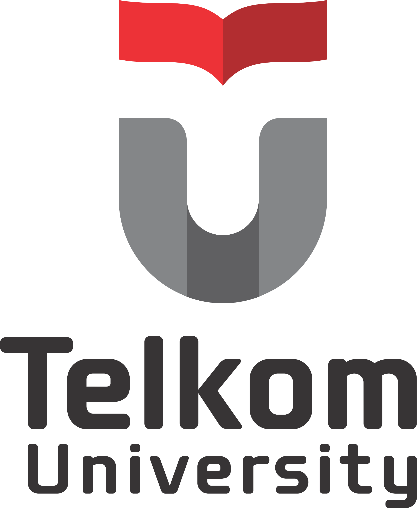 PROPOSAL PROGRAM KREATIVITAS MAHASISWA<<Ganti dengan Judul Program Anda>>BIDANG KEGIATAN 
PKM GAGASAN TERTULISDiusulkan oleh:UNIVERSITAS TELKOMBANDUNG2017PENGESAHAN PKM GAGASAN TERTULISBandung, 11-Desember-2017DAFTAR ISIPENDAHULUANBagian pendahuluan berisi latar belakang yang mengungkap uraian tentang alasan mengangkat gagasan menjadi karya tulis (dilengkapi dengan data atau informasi yang mendukung), dan tujuan dan manfaat yang ingin dicapai.Contoh penyajian Gambar.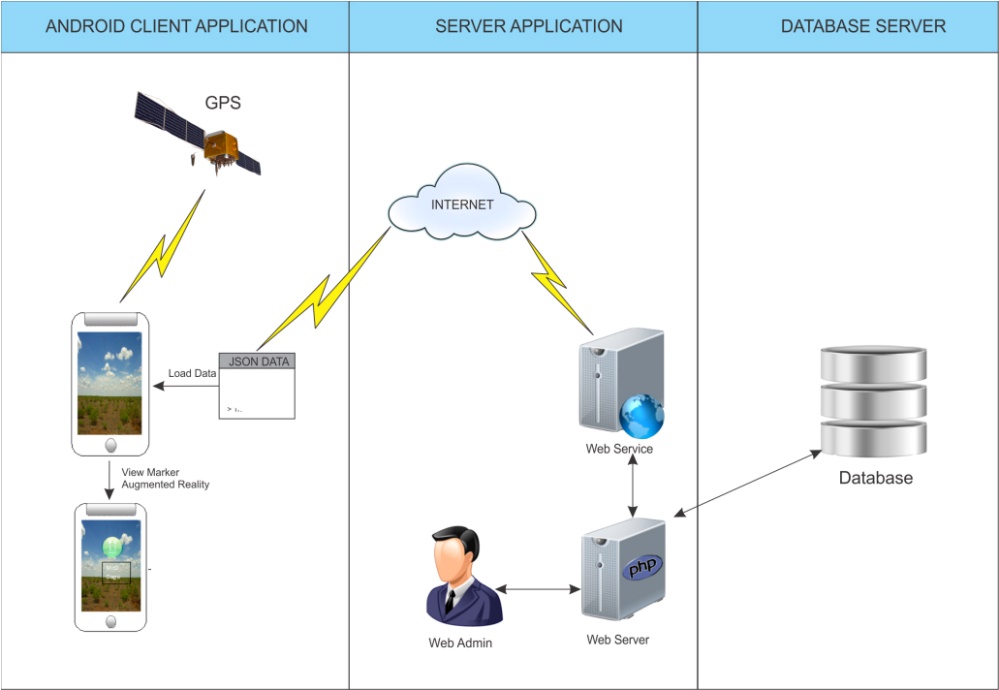 Gambar 1. Arsitektur pengembangan sistem monitoring pegawaiLatar BelakangTuliskan narasi tentang latar belakang gagasan karya tulis ini dengan jelas dan menarikTujuanJelaskan poin-poin tujuan dari gagasan yang diajukan pada karya tulisManfaatJelaskan aspek manfaat dari penelitian tersebut.GAGASANBagian gagasan berisi uraikan tentang :Kondisi kekinian pencetus gagasan (diperoleh dari bahan bacaan, wawancara, observasi, imajinasi yang relevan);Isi bagian ini dengan penjelasan mengenai Requirement system seperti yg Anda jelaskan diproposal terdahuluBisa dari hasil wawancara atau observasiPenjelasan mengenai aktifitas yang saat ini terjadi ditempat studi kasusSolusi yang pernah ditawarkan atau diterapkan sebelumnya untuk memperbaiki keadaan pencetus gagasan;Isi bagian ini dengan penjelasan mengenaiGambaran Aplikasi Sejenis, dan dari skripsi atau referensi sejenis lainnyaJelaskan juga fitur-fitur yang ada pada referensi sejenis tersebutSeberapa jauh kondisi kekinian pencetus gagasan dapat diperbaiki melalui gagasan yang diajukan dan prediksi hasil jika gagasan tersebut diimplementasikan;Isi bagian ini dengan penjelasan mengenaiFitur-fitur yang akan dikerjakan pada Aplikasi AndaSertakan rancangan ERD/Relasi Tabel pada bagian ini, dan berikan penjelasan tentang data tersebutSertakan juga rancangan sistem dalam bentuk Flowchart/Flowmap, dan berikan penjelasan tentang proses bisnis dari fitur yang Anda buat tersebut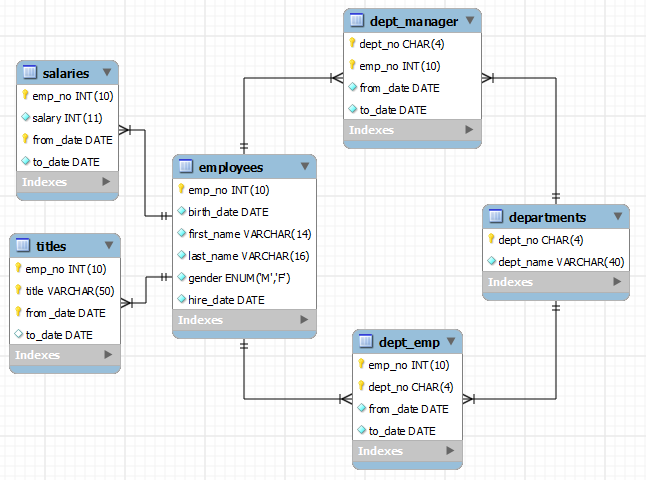 Gambar 2. Rancangan Relasi Tabel untuk pengelolaan data GajiPihak-pihak yang dipertimbangkan dapat membantu mengimplementasikan gagasan dan uraian peran atau kontribusi masing-masingnya;Isi bagian ini dengan penjelasan mengenaiPembagian tugas setiap anggota tim secara detil berdasarkan fitur yang dikerjakan (harus detil, jelas dan merata)Jelaskan User/Pengguna yang akan terlibat pada penggunaan Aplikasi ini (misal Admin, Guru, Perawat, Apoteker, Penjual, Operator, dll), dan jelaskan juga deskripsi pekerjaan/fitur yang bisa dilakukanLangkah-langkah strategis yang harus dilakukan untuk mengimplementasikan gagasan sehingga tujuan atau perbaikan yang diharapkan dapat tercapai.Isi bagian ini dengan penjelasan mengenaiPenjelasan cara Anda membuat Hosting/Domain dan upload atau implementasi aplikasi di Server OnlinePenjelasan (disertai gambar) mengenai tahapan atau panduan penggunaan setiap fitur aplikasi. Jelaskan setiap fitur tersebut secara berurutan.Contoh penyajian informasi dalam bentuk Tabel,Tabel 1. Data kebutuhan perangkat lunak Server OnlineBagian ini adalah inti dari pembahasan proposal PKM GT, oleh karena itu berikan narasi, argument, pembahasan, penjelasan dengan detil dan menarik pada bagian ini. Pastikan setiap poin a, b, c, d, e secara lengkap dijelakan pada bagian ini. Lengkai juga dengan Grafik, Gambar, Alur Proses Bisnis, Perancangan Model, data Statistik atau bentuk visualisasi menarik lainnnya.KESIMPULANKesimpulan merupakan bagian akhir tulisan yang membawa pembaca keluar dari pembahasan. Secara umum kesimpulan mengungkapkan gagasan yang diajukan, teknik implementasi yang akan diajukan, dan prediksi hasil yang akan diperoleh (manfaat dan dampak gagasan).Kesimpulan gagasan yang diusulkanTeknik Implementasi yang akan Anda ajukan menggunakan arsitektur jaringan client-serverPrediksi Hasil(manfaat dan dampak), menjelaskan harapan dan prediksi dari penggunaan aplikasi ini terhadap tempat studi kasus AndaDAFTAR PUSTAKADaftar pustaka ditulis untuk memberi informasi sehingga pembaca dapat dengan mudah menemukan sumber yang disebutkan. Format perujukan pustaka mengikuti Harvard Style. Perhatikan contoh diatas untuk kelas D4SMContoh melakukan perujukan sumber pustaka dalam naskah tulisan: "Smith (1983) menemukan bahwa tumbuhan pengikat N dapat diinfeksi oleh beberapa spesies Rhizobium yang berbeda”. "Integrasi vertikal sistem rantai pasokan dapat menghemat total biaya distribusi antara 15% sampai 25 % (Smith, 1949, Bond et al., 1955, Jones dan Green, 1963).""Walaupun keberadaan Rhizobium normalnya mampu meningkatkan pertumbuhan kacang-kacangan (Nguyen, 1987), telah didapat pula hasil yang berbeda bahkan berlawanan (Washington, 1999)."DAFTAR PUSTAKA INI MAKSIMAL SAMPAI HALAMAN KE-10LAMPIRAN-LAMPIRANLampiran 1. Biodata Ketua, Anggota, dan Dosen PendampingBiodata KetuaIdentitas DiriRiwayat PendidikanPemakalah Seminar Ilmiah (Oral Presentation)Penghargaan dalam 10 tahun Terakhir (dari pemerintah, asosiasi atau instansi lainnya)Semua data yang saya isikan dan tercantum dalam biodata ini adalah benar dan dapat dipertanggungjawabkan secara hokum. Apabila dikemudian hari ternyata dijumpai ketidaksesuaian dengan kenyataan, saya sanggup menerima sanksi.Demikian biodata ini saya buat dengan sebenarnya untuk memenuhi salah satu persyaratan dalam pengajuan hibah PKM-GT.Biodata Anggota 1Identitas DiriRiwayat PendidikanPemakalah Seminar Ilmiah (Oral Presentation)Penghargaan dalam 10 tahun Terakhir (dari pemerintah, asosiasi atau instansi lainnya)Semua data yang saya isikan dan tercantum dalam biodata ini adalah benar dan dapat dipertanggungjawabkan secara hokum. Apabila dikemudian hari ternyata dijumpai ketidaksesuaian dengan kenyataan, saya sanggup menerima sanksi.Demikian biodata ini saya buat dengan sebenarnya untuk memenuhi salah satu persyaratan dalam pengajuan hibah PKM-GT.Biodata Anggota 2Identitas DiriRiwayat PendidikanPemakalah Seminar Ilmiah (Oral Presentation)Penghargaan dalam 10 tahun Terakhir (dari pemerintah, asosiasi atau instansi lainnya)Semua data yang saya isikan dan tercantum dalam biodata ini adalah benar dan dapat dipertanggungjawabkan secara hokum. Apabila dikemudian hari ternyata dijumpai ketidaksesuaian dengan kenyataan, saya sanggup menerima sanksi.Demikian biodata ini saya buat dengan sebenarnya untuk memenuhi salah satu persyaratan dalam pengajuan hibah PKM-GT.Biodata Dosen PendampingIdentitas DiriRiwayat PendidikanPemakalah Seminar Ilmiah (Oral Presentation)Penghargaan dalam 10 tahun Terakhir (dari pemerintah, asosiasi atau instansi lainnya)Semua data yang saya isikan dan tercantum dalam biodata ini adalah benar dan dapat dipertanggungjawabkan secara hokum. Apabila dikemudian hari ternyata dijumpai ketidaksesuaian dengan kenyataan, saya sanggup menerima sanksi.Demikian biodata ini saya buat dengan sebenarnya untuk memenuhi salah satu persyaratan dalam pengajuan hibah PKM-GT.Lampiran 2. Susunan Organisasi Tim Penyusun dan Pembagian TugasLampiran 3. Surat Pernyataan Ketua Tim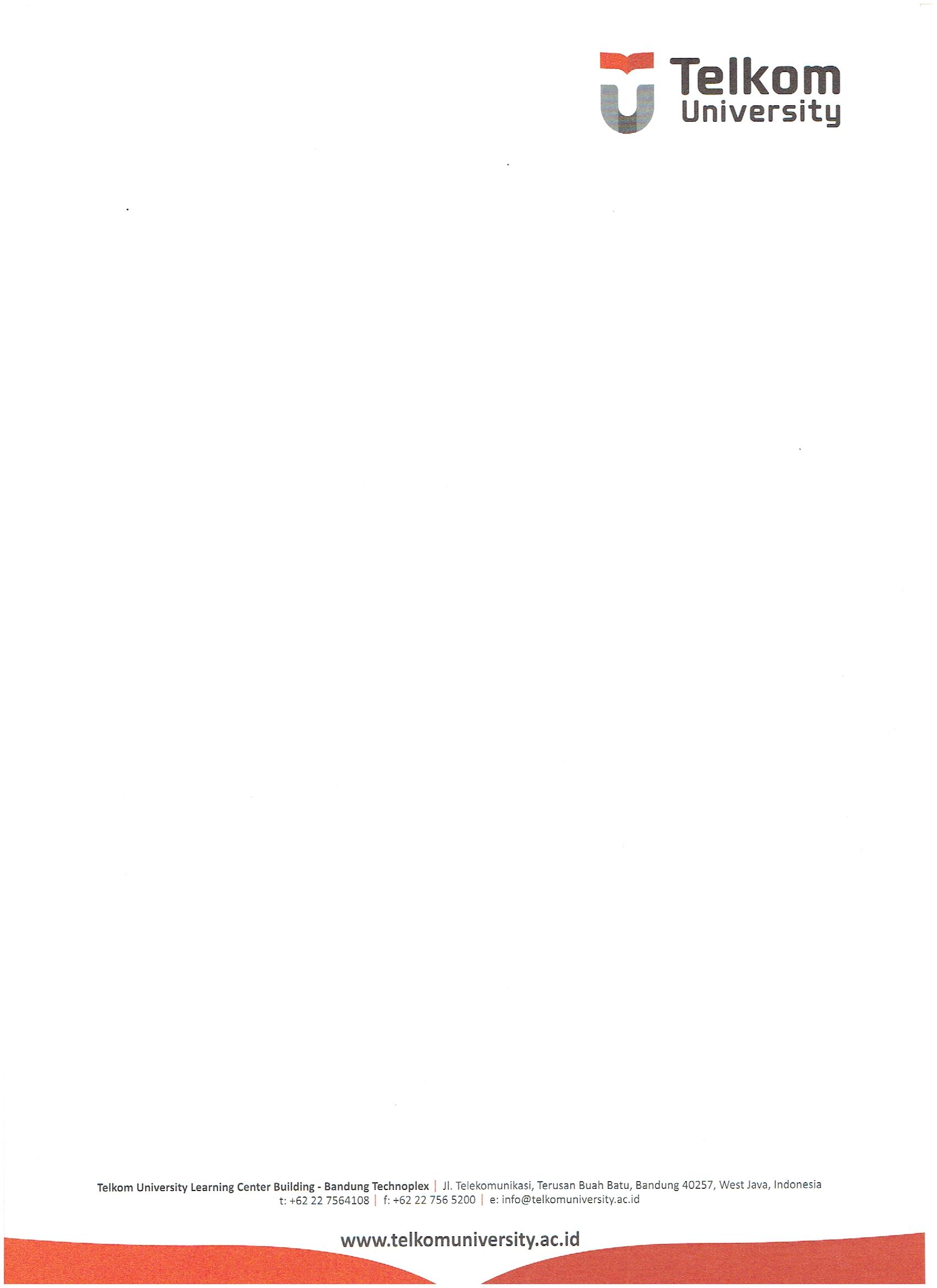 SURAT PERNYATAAN KETUA PENELITIYang bertanda tangan di bawah ini :Nama		:NIM		:Program studi	: D4 Sistem MultimediaFakultas	: Fakultas Ilmu TerapanDengan ini menyatakan bahwa proposal PKM-GT saya dengan judul _________________________________________________________________________________________________________________________________________________________________________________________________________________________________ yang diusulkan untuk tahun anggaran 2018 adalah asli karya kami dan belum pernah dibiayai oleh lembaga atau sumber dana lain.Bilamana dikemudian hari ditemukan ketidaksesuaian dengan pernyataan ini, maka saya bersedia dituntut dan diproses sesuai dengan ketentuan yang berlaku dan mengembalikan seluruh biaya penelitian yang sudah diterima ke kas negara.Demikian pernyataan ini dibuat dengan sesungguhnya dan dengan sebesar-besarnya.Tiara Kemanalagi6701162722     2016Kucari Kau Dimana6701162822     2016Lari Pagi Telatkuliah6701162922     20161.Judul KegiatanJudul KegiatanJudul Kegiatan: 2.Bidang KegiatanBidang KegiatanBidang Kegiatan: PKM-GT3.Ketua Pelaksana KegiatanKetua Pelaksana KegiatanKetua Pelaksana Kegiatana.a.Nama Lengkap:b.b.NIM:c.c.Jurusan: D4 Sistem Multimediad.d.Universitas/Institut/Politeknik: Universitas Telkome.e.Alamat Rumah dan No. Telp/Hp:                                    /  f.f.Alamat Email:4.Anggota Pelaksana Kegiatan/PenulisAnggota Pelaksana Kegiatan/PenulisAnggota Pelaksana Kegiatan/Penulis: 2 (dua) Orang5.Dosen PendampingDosen PendampingDosen Pendampinga.Nama Lengkap dan GelarNama Lengkap dan Gelar: Toufan D Tambunan, S.T., M.T.b.NIDNNIDN: 0415048502c.Alamat Rumah dan No. Telp/HpAlamat Rumah dan No. Telp/Hp:Jl. Adhyaksa II Sukapura, Bandung. Jawa Barat/ 085101608801 Menyetujui,Ketua Program Studi D4 Sistem MultimediaKetua Pelaksana Kegiatan(Bambang Pudjoatmodjo, S.T., M.T.)NIP. 14700021(__________________________)NIM.Wakil Rektor IVBidang Kemahasiswaan dan PenelitianDosen Pendamping(Dr. Ir. Rina Pudji Astuti, M.T.)NIP. 93630028(Toufan D Tambunan, S.T., M.T.)NIDN. 0415048502NoJenis SoftwareNama Software1Sistem OperasiWindows 7 Home Premium 64-bit2Pembuat GameConstruct 2 r204.23Pembuat DesainAdobe Photoshop CS6 dan Adobe Illustration CS64Export Html5 ke apk AndroidIntel XDK 19955Rekam SuaraAudacity1Nama Lengkap (dengan gelar)2Jenis KelaminL/P3Program Studi4NIM/NIDN5Tempat dan Tanggal Lahir6Email7Nomor Telp/HpSDSMPSMANama InstitusiJurusanTahun Masuk-LulusNoNama Pertemuan Ilmiah/ SeminarJudul Artikel IlmiahWaktu dan TempatNoJenis PenghargaanInstansi Pemberi PenghargaanTahunBandung, 30-November-2017Pengusul(______________________)1Nama Lengkap (dengan gelar)2Jenis KelaminL/P3Program Studi4NIM/NIDN5Tempat dan Tanggal Lahir6Email7Nomor Telp/HpSDSMPSMANama InstitusiJurusanTahun Masuk-LulusNoNama Pertemuan Ilmiah/ SeminarJudul Artikel IlmiahWaktu dan TempatNoJenis PenghargaanInstansi Pemberi PenghargaanTahunBandung, 30-November-2017Pengusul(______________________)1Nama Lengkap (dengan gelar)2Jenis KelaminL/P3Program Studi4NIM/NIDN5Tempat dan Tanggal Lahir6Email7Nomor Telp/HpSDSMPSMANama InstitusiJurusanTahun Masuk-LulusNoNama Pertemuan Ilmiah/ SeminarJudul Artikel IlmiahWaktu dan TempatNoJenis PenghargaanInstansi Pemberi PenghargaanTahunBandung, 30-November-2017Pengusul(______________________)1Nama LengkapToufan Diansyah Tambunan S.T., M.T.2Jenis KelaminL3Program StudiD4 Sistem Multimedia4NIM/NIDN15890013 / 04060289035Tempat dan Tanggal LahirJakarta, 15 April 19856Emailtambunan@tass.telkomuniversity.ac.id7Nomor Telp/Hp085101608801SarjanaS2/MagisterS3/DoktorNama InstitusiSTT TelkomUniversitas TelkomJurusanTeknik InformatikaTeknik InformatikaTahun Masuk-Lulus2003-20082012-2014NoNama Pertemuan Ilmiah/ SeminarJudul Artikel IlmiahWaktu dan Tempat1Seminar Nasional Informatika dan Aplikasinya, SNIA 2013Model Percakapan Bahasa Inggris Menggunakan Pendekatan Text MiningDesember 2013, Unjani, Bandung.2The 3rd International Conference on Science, Engineering, Built Environment, and Social Science, ICSEBSStudent Attendance Recording Using Smart Camera SensorDesember 2016, Telkom University. Bandung, IndonesiaNoJenis PenghargaanInstansi Pemberi PenghargaanTahunBandung, 11-Desember-2017Pendamping(Toufan Diansyah Tambunan, S.T., M.T. )NoNama/NIMProgram StudiBidang IlmuAlokasi Waktu (Jam/Minggu)Uraian Tugas1D4 Sistem MultimediaPerancangan Sistem, Database, Pemrograman Web152D4 Sistem MultimediaDesign UI, Pemrograman Web153D4 Sistem MultimediaDatabase System, Pemrograman Web,Testing15Bandung, 11-Desember-2017Mengetahui,Ketua Program Studi D4 Sistem Multimedia(Bambang Pudjoatmodjo, S.T., M.T.)NIP. 14700021Yang menyatakan,Materai 6000(Nama Lengkap Ketua)NIM. …